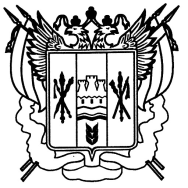           РОССИЯ
РОСТОВСКАЯ ОБЛАСТЬ ЕГОРЛЫКСКИЙ РАЙОН
АДМИНИСТРАЦИЯ ШАУМЯНОВСКОГО СЕЛЬСКОГО ПОСЕЛЕНИЯПОСТАНОВЛЕНИЕ           26 марта     2014 года			       16                           х. ШаумяновскийОб утверждении антикоррупционного стандарта  в  деятельности Администрации Шаумяновского сельского поселения и ее отраслевых (функциональных) органов в сфере  подбора кадров и замещения должностей муниципальной службы В соответствии с пунктом 5 статьи 7 Федерального закона от 25.12.2008 №273-ФЗ «О противодействии коррупции», статьей  8 Областного закона от 12.05.2009 № 218-ЗС «О противодействии коррупции в Ростовской области», руководствуясь Уставом муниципального образования «Шаумяновское сельское поселение», с целью предупреждения коррупционных проявлений в сфере подбора кадров и замещения должностей муниципальной службы,п о с т а н о в л я ю : 1.Утвердить антикоррупционный  стандарт  в  деятельности Администрации Шаумяновского сельского поселенияи ее отраслевых (функциональных) органов  в сфере  подбора кадров и замещения должностей муниципальной службы (приложение).2. Муниципальным служащим Администрации Шаумяновского сельского поселения и ее отраслевых (функциональных) органов соблюдать антикоррупционный стандарт, утвержденный настоящим постановлением.3. Постановление вступает в силу со дня его официального опубликования.4. Контроль за исполнением настоящего постановления возложить на ведущего специалиста по правовой и кадровой работе.Глава Шаумяновскогосельского поселения                                          С.Л.АванесянПостановление вносит:- ведущий специалист по вопросам правовойи кадровой работеПриложение к постановлению АдминистрацииЕгорлыкского районаот 26.03.2014 № 16Антикоррупционный страндартв деятельности Администрации Шаумяновского сельского поселенияи ее отраслевых (функциональных) органов в сфере  подбора кадров и замещения должностей муниципальной службы 1.Общая часть1.1. Перечень нормативных правовых актов, регламентирующих применение антикоррупционного стандарта1.1.1. Указ Президента Российской Федерации от 10.03.2009 № 261 «О федеральной программе «Реформирование  и  развитие системы государственной  службы  Российской Федерации (2009-2013 годы)». 1.1.2. Федеральный закон от 25.12.2008 № 273-ФЗ «О противодействии коррупции».1.1.3. Областной закон от 12.05.2009 № 218-ЗС «О противодействии коррупции в Ростовской области».1.1.4.  Постановление Администрации Ростовской области от 10.08.2010 № 106 «Об утверждении Областной долгосрочной целевой программы «Развитие государственной гражданской  службы  Ростовской области  и   муниципальной   службы  в Ростовской области (2011-2014 годы)».1.1.5.  Постановление Администрации Шаумяновского сельского поселения Об утверждении муниципальной долгосрочной целевой программы «Противодействие коррупции Шаумяновском сельском поселениии» на 2010-2013 годы.»1.2. Цели  и  задачи введения антикоррупционного стандарта1.2.1. Антикоррупционный стандарт представляет собой единую для данной сферы деятельности  Администрации Шаумяновского сельского поселенияи ее отраслевых (функциональных) органов систему запретов, ограничений и дозволений, обеспечивающих предупреждение коррупции.1.2.2. Введение антикоррупционного стандарта осуществлено в целях совершенствования деятельности Администрации Шаумяновского сельского поселения и ее отраслевых (функциональных) органов и создания эффективной системы реализации и защиты прав граждан и юридических лиц.1.2.3. Задачи введения антикоррупционного стандарта:- развитие системы противодействия коррупции в Администрации Шаумяновского сельского поселения и ее отраслевых (функциональных) органах;- устранение факторов, способствующих созданию условий для проявления коррупции в Администрации Шаумяновского сельского поселения и ее отраслевых (функциональных) органах;- формирование в Администрации Шаумяновского сельского поселения и ее отраслевых (функциональных) органах  нетерпимости к коррупционному поведению;- повышение эффективности деятельности Администрации Шаумяновского сельского поселения и ее отраслевых (функциональных) органов;- повышение ответственности муниципальных служащих, работников  Администрации Шаумяновского сельского поселения и ее отраслевых (функциональных) органов  при осуществлении ими своих прав и обязанностей;- введение возможности мониторинга со стороны граждан, общественных объединений и средств массовой информации деятельности Администрации Шаумяновского сельского поселения и ее отраслевых (функциональных) органов.1.3. Запреты, ограничения  и  дозволения,обеспечивающие предупреждение коррупции  1.3.1. Запреты, ограничения  и  дозволения устанавливаются в соответствии с нормами законодательства Российской Федерации  и  Ростовской области.1.3.2. Перечень запретов, ограничений  и  дозволений  в   сфере  подбора кадров и замещения должностей муниципальной службы приведен в разделе 2 настоящего  антикоррупционного стандарта.1.4. Требования к применению  и  исполнениюантикоррупционного   стандарта1.4.1. Антикоррупционный стандарт  применяется в  деятельности Администрации Шаумяновского сельского поселенияи ее отраслевых (функциональных) органах при осуществлении своих функций  и  исполнения полномочий  в  сфере подбора кадров и замещения должностей муниципальной службы.1.4.2. Антикоррупционный   стандарт  обязателен для исполнения структурными подразделениями и органами Администрации Шаумяновского сельского поселения.1.4.3. За несоблюдение  антикоррупционного   стандарта, муниципальные служащие, работники структурных подразделений и органов Администрации Шаумяновского сельского поселения несут ответственность, предусмотренную действующим законодательством. Общую ответственность за применение и исполнение антикоррупционного стандарта несут руководители указанных органов.1.5. Требования к порядку  и  формамконтроля за соблюдением  установленных запретов, ограничений  и  дозволений1.5.1.  Контроль за соблюдением установленных запретов, ограничений  и  дозволений осуществляют  руководители структурных подразделений и органов Администрации Шаумяновского сельского поселения и комиссия по соблюдению требований к служебному поведению муниципальных служащих структурных подразделений и органов Администрации Шаумяновского сельского поселения и урегулированию конфликта интересов (далее-Комиссия).1.5.2. Формы контроля за соблюдением установленных запретов, ограничений  и  дозволений:- обращения  и  заявления  муниципальных служащих и работников  структурных подразделений и органов Администрации Шаумяновского сельского поселения в  Комиссию о фактах или попытках нарушения установленных запретов, ограничений  и дозволений;- обращения  и заявления граждан, общественных объединений  и  средств массовой информации в  Комиссию о фактах или попытках нарушения установленных запретов, ограничений  и  дозволений.1.6. Порядок изменения установленных запретов,ограничений  и  дозволенийИзменение установленных запретов, ограничений  и  дозволений производится в соответствии с действующим законодательством, путем внесения изменений в настоящий  антикоррупционный стандарт.2. Специальная часть2.1. Запреты, ограничения и дозволения  в сфере  подбора кадров и замещения должностей муниципальной службы. 2.2. Нормативное обеспечение исполнения полномочий  Администрацией Шаумяновского сельского поселения и ее отраслевыми (функциональными) органами  в   сфере  подбора кадров и замещения должностей муниципальной службы:Конституция Российской Федерации; Трудовой кодекс Российской Федерации; Федеральный закон Российской Федерации от 06.10.2003  №131-ФЗ «Об общих принципах организации местного самоуправления в Российской Федерации»;Федеральный закон  от  02.03.2007  №25-ФЗ «О муниципальной службе в Российской Федерации»;   Федеральный закон от 25.12.2008 №273-ФЗ «О противодействии коррупции»; Указ Президента Российской Федерации от 21.09.2009 №1065 «О проверке достоверности и полноты сведений, представляемых гражданами, претендующими на замещение должностей федеральной государственной службы, и федеральными государственными служащими, и соблюдения федеральными государственными служащими требований к служебному поведению»; Областной закон Ростовской области от 09.10.2007 №786-ЗС «О муниципальной службе в Ростовской области»;Устав муниципального образования «Шаумяновское сельское поселение».2.2.2. В целях предупреждения коррупции  в   сфере подбора кадров и замещения должностей муниципальной службы устанавливаются следующие: Запреты: на пребывание в членах органа управления коммерческой организации, если иное не предусмотрено федеральными законами или если в порядке, установленном муниципальным правовым актом в соответствии с федеральными законами и законами субъекта Российской Федерации, ему не поручено участвовать в управлении этой организацией;на замещение должностей муниципальной службы в случае: избрания или назначения на государственную должность Российской Федерации либо на государственную должность субъекта Российской Федерации, а также в случае назначения на должность государственной службы; избрания или назначения на муниципальную должность; избрания на оплачиваемую выборную должность в органе профессионального союза, в том числе в выборном органе первичной профсоюзной организации, созданной в органе местного самоуправления; 	на участие лиц, замещающих должности муниципальной службы, в предпринимательской деятельности; на возможность быть поверенным или представителем по делам третьих лиц в органе местного самоуправления, избирательной комиссии муниципального образования, в которых он замещает должность муниципальной службы либо которые непосредственно подчинены или подконтрольны ему, если иное не предусмотрено федеральными законами;на получение в связи с должностным положением или в связи с исполнением должностных обязанностей вознаграждения от физических и юридических лиц (подарки, денежное вознаграждение, ссуды, услуги, оплату развлечений, отдыха, транспортных расходов и иные вознаграждения);  на выезд в командировки за счет средств физических и юридических лиц, за исключением командировок, осуществляемых на взаимной основе по договоренности органа местного самоуправления, избирательной комиссии муниципального образования с органами местного самоуправления, избирательными комиссиями других муниципальных образований, а также с органами государственной власти и органами местного самоуправления иностранных государств, международными и иностранными некоммерческими организациями; 	на использование в целях, не связанных с исполнением должностных обязанностей, средств материально-технического, финансового и иного обеспечения, другого муниципального имущества;на разглашение или использование в целях, не связанных с муниципальной службой, сведений, отнесенных в соответствии с федеральными законами к сведениям конфиденциального характера, или служебную информацию, ставших ему известными в связи с исполнением должностных обязанностей;на публичные высказывания, суждения и оценки, в том числе в средствах массовой информации, в отношении деятельности органа местного самоуправления, избирательной комиссии муниципального образования и их руководителей, если это не входит в его должностные обязанности;на получение без письменного разрешения Главы Шаумяновского сельского поселения наград, почетных и специальных званий (за исключением научных) иностранных государств, международных организаций; а также политических партий, других общественных объединений  и религиозных объединений, если в его должностные обязанности входит взаимодействие с указанными организациями и объединениями; на использование преимущества должностного положения для предвыборной агитации, а также для агитации по вопросам референдума;на использование своего должностного положения в интересах политических партий, религиозных и других общественных объединений, а также на публичное выражение своего отношения к указанным объединениям в качестве муниципального служащего;на создание в органах местного самоуправления, иных муниципальных органах структуры политических партий, религиозных и других общественных объединений (за исключением профессиональных союзов, а также ветеранских и иных органов общественной самодеятельности);на прекращение исполнения должностных обязанностей в целях урегулирования трудового спора;на вхождение в состав органов управления, попечительских или наблюдательных советов, иных органов иностранных некоммерческих неправительственных организаций и действующих на территории Российской Федерации их структурных подразделений, если иное не предусмотрено международным договором Российской Федерации или законодательством Российской Федерации;на занятие без письменного разрешения представителя нанимателя (работодателя) оплачиваемой деятельностью, финансируемой исключительно за счет средств иностранных государств, международных и иностранных организаций, иностранных граждан и лиц без гражданства, если иное не предусмотрено международным договором Российской Федерации или законодательством Российской Федерации;на разглашение или использование после увольнения с муниципальной службы в интересах организаций либо физических лиц сведений конфиденциального характера или служебной информации, ставших известными в связи с исполнением своих должностных обязанностей.Ограничения:на назначение гражданина на муниципальную службу и нахождение его на муниципальной службе в случае признания его недееспособным или ограниченно дееспособным решением суда, вступившим в законную силу;на возможность исполнения должностных обязанностей по должности муниципальной службы в случае осуждения его к наказанию, исключающему возможность исполнения должностных обязанностей по должности муниципальной службы, по приговору суда, вступившему в законную силу;на отказ от прохождения процедуры оформления допуска к сведениям, составляющим государственную и иную охраняемую федеральными законами тайну, если исполнение должностных обязанностей по должности муниципальной службы, на замещение которой претендует гражданин, или по замещаемой муниципальным служащим должности муниципальной службы связано с использованием таких сведений;на поступление на муниципальную службу или ее прохождение при наличии заболевания, препятствующего поступлению на муниципальную службу или ее прохождению и подтвержденного заключением медицинского учреждения; на поступление на муниципальную службу или замещение должности муниципальной службы при наличии близкого родства или свойства (родители, супруги, дети, братья, сестры, а  также братья, сестры, родители, дети супругов и супруги детей) с Главой Шаумяновского сельского поселения , если замещение должности муниципальной службы связано с непосредственной подчиненностью или подконтрольностью этому должностному лицу, или с муниципальным служащим, если замещение должности муниципальной службы связано с непосредственной подчиненностью или подконтрольностью одного из них другому;на замещение должности  муниципальной службы в случае прекращения муниципальным служащим гражданства Российской Федерации, прекращения гражданства иностранного государства - участника международного договора Российской Федерации, в соответствии с которым иностранный гражданин имеет право находиться на муниципальной службе, приобретения им гражданства иностранного государства либо получения им вида на жительство или иного документа, подтверждающего право на постоянное проживание гражданина Российской Федерации на территории иностранного государства, не являющегося участником международного договора Российской Федерации, в соответствии с которым гражданин Российской Федерации, имеющий гражданство иностранного государства, имеет право находиться на муниципальной службе;на представление подложных документов или заведомо ложных сведений при поступлении на муниципальную службу;        на непредставление установленных  Федеральным законом 25-ФЗ «О муниципальной службе в Российской Федерации» сведений или представления заведомо ложных сведений о доходах, об имуществе и обязательствах имущественного характера;на принятие гражданина на муниципальную службу после достижения им возраста 65 лет - предельного возраста, установленного для замещения должности муниципальной службы.Дозволения:на ознакомление с документами, устанавливающими его права и обязанности по замещаемой должности муниципальной службы, критериями оценки качества исполнения должностных обязанностей и условиями продвижения по службе;на получение в установленном порядке информации и материалов, необходимых для исполнения должностных обязанностей, а также на внесение предложений о совершенствовании деятельности органа местного самоуправления;на участие по своей инициативе в конкурсе на замещение вакантной должности муниципальной службы;на  повышение квалификации в соответствии с муниципальным правовым актом за счет средств местного бюджета;на защиту своих персональных данных;на ознакомление со всеми материалами своего личного дела, с отзывами о профессиональной деятельности и другими документами до внесения их в его личное дело, а также на приобщение к личному делу его письменных объяснений;на пенсионное обеспечение в соответствии с законодательством Российской Федерации.на выполнение иной оплачиваемой работы с предварительного письменного уведомления представителя нанимателя (работодателя), если это не повлечет за собой конфликт интересов и если иное не предусмотрено законом. 